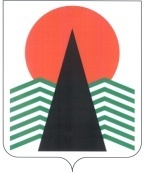  Администрация Нефтеюганского районаМуниципальная комиссияпо делам несовершеннолетних и защите их правПОСТАНОВЛЕНИЕ №5525 июля 2019 года, 10 – 00 ч. г. Нефтеюганск, 3мкрн., д. 21, каб. 430зал совещаний администрации Нефтеюганского района,(сведения об участниках заседания указаны в протоколе № 40 заседания МКДН и ЗП Нефтеюганского района)О работе в 1 полугодии 2019 года окружного и районного банков данных о несовершеннолетних и семьях, находящихся в социально опасном положении	 Заслушав и обсудив информацию по вопросу, предусмотренному планом работы муниципальной комиссии по делам несовершеннолетних и защите их прав Нефтеюганского района на 2019 год, муниципальная комиссия установила:Во исполнение распоряжения заместителя Губернатора Ханты-Мансийского автономного округа - Югры от 21.04.2014 №87-р «О порядке формирования и ведения единого банка данных семей и детей, проживающих в Ханты-Мансийском автономном округе – Югре, находящихся в социально опасном положении» (с изм. от 01.09.2015 №172-р) бюджетное учреждение Ханты-Мансийского автономного округа - Югры «Нефтеюганский районный комплексный центр социального обслуживания населения» является координатором ведения единого банка данных семей и детей, находящихся в социально опасном положении (далее - АИС БД СД, окружной банк данных). На 01.07.2019 в окружной банк данных внесены сведения на 248 (АППГ-149) несовершеннолетних, находящихся в социально опасном положении. За  отчетный период внесены сведения на 53 несовершеннолетних, находящихся в социально опасном положении. На  сегодняшний день в работе находится 75 несовершеннолетних (44 семьи). За отчетный период данные по 173 несовершеннолетним из 248 состоящим на профилактическом учете, отправлены в архив, из них 132 по причине устранения социально опасного положения. В результате проведения мониторинга предоставления информации в АИС БД за 1 полугодие 2019 года можно отметить, что все структуры качественно и своевременно вносят данные, и предоставляют выгрузку по работе с данными семьями, за исключением ОМВД (январь, март, июнь – предоставление неполной информации (специалист гп. Пойковский, Салым не вносили информацию); вкладки «Учёт», «ИПР» заполнены не во всех личных делах).  Работа по наполняемости окружного банка данных продолжается.Цель формирования и использования районного банка данных (далее – РБД) заключается в создании условий для реализации комплексного межведомственного подхода в решении задач профилактики безнадзорности и беспризорности, коррекции и реабилитации несовершеннолетних и семей, находящихся в социально опасном положении.Сравнивая результаты итогов аналогичного периода прошлого года, наблюдается уменьшение количества семей, состоящих на учете в РБД. На 01.07.2019 в РБД состоит 44 семьи, в которых воспитываются 92 несовершеннолетних (АППГ – 53 семьи, в них 87 несовершеннолетних), из них 16 семей, в которых поставлены на учёт несовершеннолетние (АППГ – 15), в 28 семьях родители ненадлежащим образом исполняют родительские обязанности либо отрицательно влияют на развитие и воспитание своих детей (АППГ – 38).Увеличился показатель поставленных на профилактический учет несовершеннолетних по причине асоциального поведения – 17 несовершеннолетних (АППГ – 10). При анализе причин постановки на учет можно отметить, что основными причинами является совершение общественно опасных деяний – 5 (АППГ - 0) и  самовольные уходы из дома – 2 (АППГ-1). Возросло количество снятых с профилактического учета на 25 %, в том числе 32 семьи (АППГ – 24), из них 26 семей по устранению социально опасного положения (АППГ – 21). Сравнивая численные показатели поставленных на учет в РБД в 1 полугодии 2019 года с прошлым годом, можно отметить снижение количества семей, состоящих на учете на 26% и увеличение количества несовершеннолетних на 6 %. 	 На основании вышеизложенного, с целью координации деятельности органов и учреждений системы профилактики безнадзорности и правонарушений несовершеннолетних, муниципальная комиссия по делам несовершеннолетних и защите их прав Нефтеюганского района п о с т а н о в и л а:Информацию о работе в 1 полугодии 2019 года окружного и  районного банков данных о несовершеннолетних и семьях, находящихся в социально опасном положении, принять к сведению.	Срок: 25 июля 2019 года.	 2.  Рекомендовать ОМВД России по Нефтеюганскому району (Г.П.Джусоев) назначить ответственных за внесение и предоставление информации о семьях и несовершеннолетних, находящихся в социально опасном положении, в окружной и районный банк данных о несовершеннолетних и семьях, находящихся в социально опасном положении (отдельно по гп. Пойковский,  сп. Салым, пригороду).	Срок: до 10 августа 2019 года.	3. Контроль за исполнением постановления возложить на заместителя председателя муниципальной комиссии по делам несовершеннолетних и защите их прав Нефтеюганского района.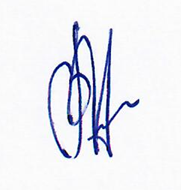 Председательствующий                                    В.Г. Михалев